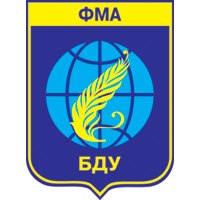 Научно-образовательный проект“Белорусский MOST”24-27 октября 2016 годы, РБ, Минск.Заявка на участиеФамилия Имя Отчество:Дата рождения, возрастОбразование(высшее, неполное высшее, студент или выпускник какого учебного заведения)Текущее место проживания(Страна, город)Телефон:E-mail:Страница в социальных сетях:Область профессиональных интересовПрограммы или проекты, в которых Вы участвовали за последние 5 летВаша мотивация участия в проектеНеобходима ли Вам гостиница на время проведения мероприятия 